ОТБОРОЧНОЕ ИСПЫТАНИЕ в 8 класс социально-гуманитарного предпрофильного направления Гимназии как базовой школы Российской академии наук (РАН)ДЕМОВЕРСИЯДорогой семиклассник!Сегодня ты проходишь отборочное испытание в 8 класс социально-гуманитарного направления. Комплексная работа состоит из 4 блоков предметов. Постарайся выполнить все задания, ведь каждый блок будет оценён по 10-балльной шкале.Внимательно заполни титульный лист. Выполняй каждый блок заданий на отдельном листе со своим кодом (указывать там Ф.И.О. нельзя!).Время выполнения работы – 2 урока по 40 минут.Желаем успешного прохождения отборочного испытания!Русский языкВставить пропущенные буквы и знаки препинания:(В)течени.. всего пребывания в Греции Василий Петрович ра..счит..вал показать сыновьям музеи. (2)Но н.. мраморные изваяния богов н.. глиня(н,нн)ые чере..ки н.. плоские чаши ра..писа(н,нн)ые по чёрному фону разными ф..гурами (н..)чего (н..)могли пр..бавить к в..сторгу вызва(н,нн)ому видом Акрополя. (3) Очутившись в у..ких улицах семья р..скнула зайти в кафе4. (4) ..десь было не так уж(?) жарко  пахло кипящ..м кофе и ещ.. чем(то) пря(н,нн)ым. (5) Отец зак..зал две порции чего(нибудь) (по)гречески. (6) (Н..)раз в кофейню заходили торговц.. . (7) Один в поднятых (в)верх руках д..ржал (разно)цветные газовые шары превратившие (на)миг греческую кофейню в таинстве(н,нн)ую лавку. (По В. Катаеву)  1. Выполните полный синтаксический разбор предложения.42.Сформулируйте и запишите в одном предложении основную мысль текста.ЛитератураМ. Горький «Челкаш»Когда грузчики, бросив работать, рассыпались по гавани шумными группами, покупая себе у торговок разную снедь и усаживаясь обедать тут же, на мостовой, в тенистых уголках, – появился Гришка Челкаш, старый травленый волк, хорошо знакомый гаванскому люду, заядлый пьяница и ловкий, смелый вор. Он был бос, в старых, вытертых плисовых штанах, без шапки, в грязной ситцевой рубахе с разорванным воротом, открывавшим его сухие и угловатые кости, обтянутые коричневой кожей. По всклокоченным черным с проседью волосам и смятому, острому, хищному лицу было видно, что он только что проснулся. В одном буром усе у него торчала соломина, другая соломина запуталась в щетине левой бритой щеки, а за ухо он заткнул себе маленькую, только что сорванную ветку липы. Длинный, костлявый, немного сутулый, он медленно шагал по камням и, поводя своим горбатым, хищным носом, кидал вокруг себя острые взгляды, поблескивая холодными серыми глазами и высматривая кого-то среди грузчиков. Его бурые усы, густые и длинные, то и дело вздрагивали, как у кота, а заложенные за спину руки потирали одна другую, нервно перекручиваясь длинными, кривыми и цепкими пальцами. Даже и здесь, среди сотен таких же, как он, резких босяцких фигур, он сразу обращал на себя внимание своим сходством с степным ястребом, своей хищной худобой и этой прицеливающейся походкой, плавной и покойной с виду, но внутренне возбужденной и зоркой, как лет той хищной птицы, которую он напоминал.Выполните задания:1. Определите жанр произведения, из которого взят фрагмент.2.Определите главную тему данного фрагмента 3. Укажите термин, которым в литературоведении называют средство художественной изобразительности, помогающее автору описать героя и выразить своё отношение к нему («вытертых», «холодными», «хищными», «острые», «угловатые»).4. Назовите средство создания образа героя, строящееся на описании его внешности (со слов: «Он был бос…»).5. Во фрагменте найдите эпитеты, которые характеризуют воровские качества Челкаша.История1.Укажите время (с точностью до половины века), когда произошли описанные события. Назовите царя, ко времени правления которого относятся описанные в тексте события. Из сочинения историка«В Московском государстве не было собственных золотых и серебряных рудников, и драгоценные металлы ввозились из-за границы. На Денежном дворе из иностранных монет чеканили русскую монету: копейки, деньги и полушки… Затяжная война с Речью Посполитой из-за Украины потребовала огромных расходов. Усиление налогового гнёта приводило к снижению и без того невысокого уровня благосостояния населения. Чтобы найти деньги на продолжение войны, было решено выпускать медные деньги по цене серебряных. Налоги собирались серебром, а жалованье раздавалось медью.Мелкая медная монета поначалу действительно имела хождение наравне с серебряными копейками. Однако вскоре выпуск ничем не обеспеченных медных денег, которые чеканились в Москве, Новгороде и Пскове, стал чрезмерным. Рост цен вследствие злоупотреблений властей переполнил чашу терпения населения. Летом в Москве начался Медный бунт, в котором приняли участие посадские люди и стрельцы».2. В последнем абзаце отрывка найдите и запишите предложение, где описана ситуация, о причинах которой сказано в тексте. Назовите не менее двух фактов, приведённых в отрывке, которые явились причинами указанной ситуации.  3. Правительственная комиссия, разбиравшая причины гибели малолетнего царевича, пришла к выводу, что он погиб в результате несчастного случая. Его мать была пострижена в монахини, родственники — подвергнуты опале, а значительное количество посадских людей, участников стихийно вспыхнувшего восстания, было выслано «на житьё» в Сибирь. Вместе с ними был выслан и колокол, возвестивший о несчастье с царевичем.   1) Укажите имя царевича, о котором идёт речь.2) Укажите название города, в котором произошли описанные события.3) Укажите одно из последствий гибели малолетнего царевича.4.Объясните значение термина «местничество». С именем какого правителя можно связать данный термин. Объясните, почему вы выбрали именно этого правителя? Английский язык1.READINGRead the text. Find out which of the statements are true (T), false (F) TEAEverybody knows that Britain is a tea-drinking nation. Tea is more than just a drink to the British – it is a way of life. Many people drink it first with breakfast, then mid-morning, with lunch, at tea-time (around 5 o’clock), with dinner and finally just before bed. As a nation, they go through 185 million cups per day! No less than 77% of British people are regular tea drinkers; they drink more than twice as much tea as coffee.A legend says that tea was discovered in China in the third millennium BC. When a Chinese Emperor was having breakfast in his garden, a tea leaf fell into his cup with hot water. The water became coloured and the Emperor was delighted with the taste of the new drink. To Britain, tea came much later. It happened in the 17th century, when the British ships landed on the shore of China and came back with a load of tea.Tea drinking became fashionable in England after Charles II married the Portuguese princess Catherine of Braganza. She adored tea and introduced it to the royal court. Just as people today will copy celebrities, people in the 17th and 18th centuries copied the royal family. Tea drinking spread like wildfire, starting first among the nobles and then spreading to wealthy businessmen who liked to sit down for a nice “cuppa” in coffee houses. Tea was an expensive product. It was only for the rich and often kept under lock and key.In the 17th century the British really had two daily meals – breakfast and dinner. Dinner was the heaviest meal of the day, and was usually served in the afternoon. The custom of eating a regular “afternoon tea” began during the 1700’s, as people began serving dinner later and later in the evening. For the aristocracy, or at least for the Duchess Anna Maria of Bedford, 6 hours between meals was simply too long. She began to ask for a cup of tea and light snacks to be served around 5 pm, and then began to invite guests to join her. The custom of “afternoon tea” was born, and it spread among the upper classes and then among the workers, for whom this late afternoon meal became the main of the day.In Britain coffee is more popular than tea.In the 17th century a Chinese Emperor sent tea to the British royal family as a present.At first the tea was drunk only by the royal family and the wealthy people.The “afternoon tea” tradition was started by a woman.The working people never joined the “afternoon tea” tradition.2.Make up sentences and write them down1. very/my/park/goes/younger/the/often/sister/to/nearest2. born/they/in Moscow/were/in 1992/all?3. a group of pupils/at the bus stop/early in the morning/arrived/with their teacher4. are about 20°-30° / in January / above zero / the temperatures / in Australia5.sister/seldom/my/Mary/sad and unhappy/feels  Башҡортостан РеспубликаhыСтәрлетамаҡ ҡалаhыҡала округы хакимиәтеМУНИЦИПАЛЬАВТОНОМИЯЛЫДӨЙӨМ БЕЛЕМ БИРЕYУЧРЕЖДЕНИЕҺЫ«1-СЕ  ҺАНЛЫ ГИМНАЗИЯ»(МАДББУ «1-СЕ  ҺАНЛЫ ГИМНАЗИЯ»)453126,Стәрлетамаҡ,Сакко hәм Ванцетти урамы, 68тел. факс (3473) 21-92-75,  21-93-94email: gimnaziay1@ mail.ruсайт: strgimn1.ru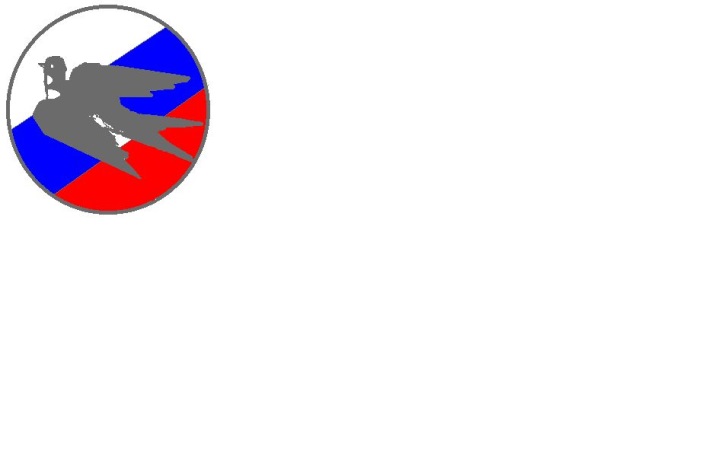 Администрация городского округа город СтерлитамакРеспублики БашкортостанМУНИЦИПАЛЬНОЕ АВТОНОМНОЕОБЩЕОБРАЗОВАТЕЛЬНОЕУЧРЕЖДЕНИЕ«гИМНАЗИЯ  №1»(МАОУ «Гимназия №1»)453126, Стерлитамак, ул. Сакко и Ванцетти, 68тел. факс (3473) 21-92-75,  21-93-94email: gimnaziay1@ mail.ruсайт: strgimn1.ru